ОТЧЕТо проведении соревнования по конькобежному спорту«ОТКРЫТОЕ ПЕРВЕНСТВО МБУ «СШ «ВОСТОК», «НА ПРИЗЫ ДЕДА МОРОЗА»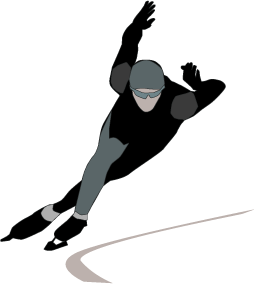 г.Тула27.12.2017 г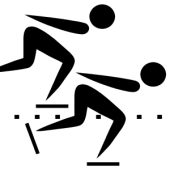 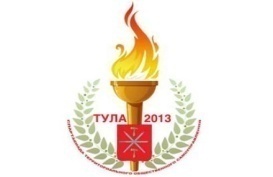 «ОТКРЫТОЕ ПЕРВЕНСТВО МБУ «СШ «ВОСТОК», «На призы Деда Мороза»г. Тула    Детский Конькобежный Центр                                                                                             27.12. 2017 гДевочки детского возраста - 50мМальчики детского возраста - 50м Девочки предмладшего возраста  – 300мМальчики предмладшего возраста  – 300мДевочки  младшего возраста  – 500мМальчики младшего возраста  – 500мМальчики среднего возраста – 500мГлавный судья соревнований                                А.Ю. Старостин (1К)МестоФамилия, имяРезультат   Организация Тренер  1Денисова Арина7,75МБУ СШ «Восток»Старостин А.Ю.2Щенникова Дарья8,69МБУ СШ «Восток»Старостин А.Ю.3Волдаева Ольга9,06МБУ СШ «Восток»Серафимова Л.В.4Выборнова Маргарита9,26МБУ СШ «Восток»Серафимова Л.В.5Смолярова Вероника10,06МБУ СШ «Восток»Серафимова Л.В.6Завацкая Дарья10,15МБУ СШ «Восток»Серафимова Л.В.7Липина Екатерина10,40МБУ СШ «Восток»Серафимова Л.В.8Сазонова Надежда10,53МБУ СШ «Восток»Семкина Е.Н. 9Шамонина Эвелина10,84МБУ СШ «Восток»Демин В.А.10Ванюшина Виктория10,79МБУ СШ «Восток»Серафимова Л.В.11Юрищева Ирина11,09МБУ СШ «Восток»Семкина Е.Н. 12Сашилина Елизавета11,26 МБУ СШ «Восток»Семкина Е.Н.13Балашова Дарья11,19МБУ СШ «Восток»Демин В.А.14Гостева Алена11,62МБУ СШ «Восток»Семкина Е.Н.15Мещерякова Полина11,91МБУ СШ «Восток»Демин В.А.16Артёмова Валерия12,09МБУ СШ «Восток»Демин В.А.17Глушкова Валерия12,30МБУ СШ «Восток»Семкина Е.Н.18Волдаева Елена12,53МБУ СШ «Восток»Серафимова Л.В.19Ткачева Таисия12,69МБУ СШ «Восток»Семкина Е.Н.20Евдокимова Александра12,94МБУ СШ «Восток»Старостин А.Ю.21Ерюкова Ксения13,01МБУ СШ «Восток»Старостин А.Ю.22Абрамова Анна13,16МБУ СШ «Восток»Старостин А.Ю.23Колянова Дарья13,30МБУ СШ «Восток»Демин В.А.24Попова София13,53МБУ СШ «Восток»Демин В.А.25Ермакова Виктория13,54МБУ СШ «Восток»Демин В.А.26Лежнева Анастасия14,59МБУ СШ «Восток»Семкина Е.Н.27Арсич Дарья14,68МБУ СШ «Восток»Семкина Е.Н.28Фомина Полина15,94МБУ СШ «Восток»Серафимова Л.В.29Лошкарева Влада16,13МБУ СШ «Восток»Семкина Е.Н.30Артемова Ксения16,93МБУ СШ «Восток»Демин В.А.31Соколова Екатерина19,25МБУ СШ «Восток»Серафимова Л.В.32Попова Мария19,42МБУ СШ «Восток»Демин В.А.33Лошкарева Валерия22,91МБУ СШ «Восток»Семкина Е.Н.МестоФамилия, имяРезультат   Организация Тренер  1Бельчаев Ян8,87МБУ СШ «Восток»Старостин А.Ю.1Дорошенко Кирилл8,87МБУ СШ «Восток»Серафимова Л.В.2Данилкин Александр9,41МБУ СШ «Восток»Старостин А.Ю.3Лазарев Максим10,09МБУ СШ «Восток»Серафимова Л.В.3Веников Кирилл10,09МБУ СШ «Восток»Демин В.А.4Бреев Артем10,32МБУ СШ «Восток»Демин В.А.5Макарочкин Алексей10,41МБУ СШ «Восток»Демин В.А.6Дороговцев Павел10,56МБУ СШ «Восток»Серафимова Л.В.7Ляхов Владислав10,58МБУ СШ «Восток»Семкина Е.Н. 8Евстратов Артем10,89МБУ СШ «Восток»Серафимова Л.В.9Куренев Михаил10,90МБУ СШ «Восток»Серафимова Л.В.10Балыкин Павел11,02МБУ СШ «Восток»Семкина Е.Н. 11Селезнев Денис11,04МБУ СШ «Восток»Семкина Е.Н.12Переверзев Давид12,01МБУ СШ «Восток»Старостин А.Ю.13Косов Кирилл12,12МБУ СШ «Восток»Семкина Е.Н. 14Балашов Артем12,81МБУ СШ «Восток»Демин В.А.15Харьков Иван13,01МБУ СШ «Восток»Демин В.А.16Беляев Николай13,06МБУ СШ «Восток»Серафимова Л.В.17Щербаков Дмитрий13,31МБУ СШ «Восток»Демин В.А.18Алексеев Кирилл13,32МБУ СШ «Восток»Демин В.А.19Кузнеченков Роман13,94МБУ СШ «Восток»Демин В.А.20Черенков Егор14,46МБУ СШ «Восток»Демин В.А.21Лазарев Никита15,70МБУ СШ «Восток»Семкина Е.Н. 22Кухаренко Богдан18,56МБУ СШ «Восток»Старостин А.Ю.МестоФамилия, имяРезультат   Организация Тренер  1Голубева Виктория39,43МБУ СШ «Восток»Семкина Е.Н.2Сычева Виктория42,62МБУ СШ «Восток»Семкина Е.Н.3Молодцова Дарина44,53МБУ СШ «Восток»Серафимова Л.В.4Косырева Анна50,51МБУ СШ «Восток»Серафимова Л.В.5Смолярова Вероника53,81МБУ СШ «Восток»Серафимова Л.В.6Евдокимова Виктория1,05,52МБУ СШ «Восток»Старостин А.Ю.7Кожевникова Зоя1,16,15МБУ СШ «Восток»Серафимова Л.В.8Федина Виктория1,17,03МБУ СШ «Восток»Серафимова Л.В.МестоФамилия, имяРезультат   Организация Тренер  1Поддувалин Дмитрий36,24МБУ СШ «Восток»Серафимова Л.В.2Ветрянщиков Андрей37,09МБУ СШ «Восток»Старостин А.Ю.3Борисов Егор43,81МБУ СШ «Восток»Семкина Е.Н.4Комаров Михаил44,28МБУ СШ «Восток»Серафимова Л.В.5Антонов Егор46,16МБУ СШ «Восток»Серафимова Л.В.6Матвеев Дмитрий48,21МБУ СШ «Восток»Серафимова Л.В.7Есин Виккентий50,14МБУ СШ «Восток»Серафимова Л.В.8Боганов Сергей51,00МБУ СШ «Восток»Семкина Е.Н.9Труш Антон53,59МБУ СШ «Восток»Старостин А.Ю.10Черенков Федор54,06МБУ СШ «Восток»Демин В.А.11Осташов Павел56,3МБУ СШ «Восток»Старостин А.Ю.12Евдокимов Алексей1,07,18МБУ СШ «Восток»Старостин А.Ю.13Алексеев Андрей1,13,07МБУ СШ «Восток»Демин В.А.14Садыгов Аяс1,48,69МБУ СШ «Восток»Семкина Е.Н.15Мартьянов Даниил1,58,15МБУ СШ «Восток»Семкина Е.Н.МестоФамилия, имяРезультат   Организация Тренер  1Тулякова Екатерина1,01,00МБУ СШ «Восток»Старостин А.Ю.2Геберлейн Екатерина1,03,43МБУ СШ «Восток»Старостин А.Ю.3Гречишнова Анастасия1,08,41МБУ СШ «Восток»Старостин А.Ю.4Носкова Полина1,43,41МБУ СШ «Восток»Семкина Е.Н.МестоФамилия, имяРезультат   Организация Тренер  1Гуляев Артем56,28МБУ СШ «Восток»Старостин А.Ю.2Назаров Артем58,16МБУ СШ «Восток»Старостин А.Ю.3Прокопенок Артур1,03,94«Дельфин»Семкина Е.Н.4Евсин Денис1,07,75МБУ СШ «Восток»Старостин А.Ю.5Колотов Илья1,18,06МБУ СШ «Восток»Серафимова Л.В.6Дорошенко Артем1,24,06«Дельфин»Семкина Е.Н.7Ханчалян Армен1,58,43МБУ СШ «Восток»Семкина Е.Н.МестоФамилия, имяРезультат   Организация Тренер  1Борискин Ярослав 49, 91МБУ СШ «Восток»Старостин А.Ю.2Зобов Даниил49,94МБУ СШ «Восток»Старостин А.Ю.3Желтов Даниил 51,79МБУ СШ «Восток»Старостин А.Ю.